PROGRAM STUDI PENDIDIKAN LUAR BIASA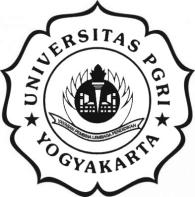 FAKULTAS KEGURUAN DAN ILMU PENDIDIKANUNIVERSITAS PGRI YOGYAKARTAJl. PGRI Sonosewu No. 117 PO BOX 1123 Yogyakarta 55182. (0274) 376808SILABUSProgram Studi 	:	PLBMata kuliah 	: 	Pendidikan Metode Penelitian IIKelas	:	A1-21Semester 	: 	GasalBobot SKS 	: 	2Dosen 	: 	Faiz Noormiyanto, M.Pd Strategi PerkuliahanTatap Muka:Ceramah + Tanya jawabDiskusiSeminar/ Presentasi Non Tatap Muka:Tugas mandiriTugas kelompokPenilaianSkala PenilaianKegiatan Perkuliahan          Yogyakarta, September 2024DAFTAR PUSTAKA Afifuddin dan Beni Ahmad. 2009. Metodologi Penelitian Kualitatif. Bandung: Pustaka Setia. Arikunto, Suharsimi. 2005. Dasar-Dasar Evaluasi Pendidikan. Jakarta: Bumi Aksara.Hamidi. 2008. Metode Penelitian Kualitatif. Malang: UMM Press.Ibrahim, R dan Nana Syaodih. 2003. Perencanaan Pengajaran. Jakarta: Rineka Cipta.Iskandar. 2008. Metodologi Penelitian Pendidikan dan Sosial (Kuantitatif dan Kualitatif). Jakarta: GP PressMahmud. 2011. Metode Penelitian Pendidikan. Bandung: CV Pustaka Setia.Moleong, Lexy J. 2008. Metodologi Penelitian Kualitatif. Bandung: PT Remaja Rosdakarya. Hamid. 2007. Metode Penelitian Kualitatif. Jakarta: Alfabeta. Prastowo, Andi. 2011. Metode Penelitian Kualitatif dalam Perspektif Rancangan Penelitian. Jogjakarta: Ar-Ruzz Media. Sugiyono. 2008. Memahami Penelitian Kualitatif. Bandung: Alfabeta. ------------. 2008. Metode Penelitian Pendidikan Pendekatan Kuantitatif, Kualitatif, dan R&D. Bandung: AlfabDiskripsi Mata Kuliah:Mata kuliah ini bertujuan untuk membekali mahasiswa agar memiliki pengetahuan tentang konsep dan prinsip Metode Penelitian dan mampu memahami dan menemu kenali semua jens metode penelitian beserta konsep dasarnya. Mata kuliah ini meliputi Hakekat dan konsep Penelitian, metode penelitian, Jenis-jenis penelitian, Konsep variable, populasi dan sample, Kuantitatif, Kualitatif, Mix Metode, SSR, R&D dan PTKKompetensi yang Diharapkan:Setelah menempuh mata kuliah ini diharapkan mahasiswa memiliki kemampuan untuk:Memahami Perumusan Judul Penelitian, berdasar masalahMemahami Tujuan, Manfaat Penelitian Memahami Kerangka Berfikir dan HipotesisMemahami Kajian Kaidah PustakaMemahami Desain PenelitianMemahami Populasi dan SampelMemahami Tehnik Penyusunan InstrumenMemahami Pelaporan Hasil PenelitianMemahami Praktek Pembuatan ProposalMemahami  Praktek Pembuatan JurnalSumber Bahan:Afifuddin dan Beni Ahmad. 2009. Metodologi Penelitian Kualitatif. Bandung: Pustaka Setia. Arikunto, Suharsimi. 2005. Dasar-Dasar Evaluasi Pendidikan. Jakarta: Bumi Aksara.Hamidi. 2008. Metode Penelitian Kualitatif. Malang: UMM Press.Ibrahim, R dan Nana Syaodih. 2003. Perencanaan Pengajaran. Jakarta: Rineka Cipta.Iskandar. 2008. Metodologi Penelitian Pendidikan dan Sosial (Kuantitatif dan Kualitatif). Jakarta: GP PressMahmud. 2011. Metode Penelitian Pendidikan. Bandung: CV Pustaka Setia.Moleong, Lexy J. 2008. Metodologi Penelitian Kualitatif. Bandung: PT Remaja Rosdakarya. Hamid. 2007. Metode Penelitian Kualitatif. Jakarta: Alfabeta. Prastowo, Andi. 2011. Metode Penelitian Kualitatif dalam Perspektif Rancangan Penelitian. Jogjakarta: Ar-Ruzz Media. Sugiyono. 2008. Memahami Penelitian Kualitatif. Bandung: Alfabeta. ------------. 2008. Metode Penelitian Pendidikan Pendekatan Kuantitatif, Kualitatif, dan R&D. Bandung: AlfabNo.Butir PenilaianBobot (%)1Evaluasi Materi/ Kuis252Ujian Akhir Semester253Tugas254Sikap, Kehadiran, Keaktifan25SkorNilai Huruf100-90A80-90A-80-75B+75-70B70-65B-65-60C+60-55C55-50C-40-50D0-40ET.MPokok MateriMetodeKeterangan1Perkenalan, kontrak belajar dan pemaparan silabusMahasiswa memahami unit guide perkuliahan pendidikan inklusiTanya JawabDosen Pengampu2Memahami Perumusan Judul Penelitian, berdasar masalahCeramah, Tanyajawab PenugasanDosen Pengampu3Memahami Tujuan, Manfaat Penelitian Ceramah, Tanyajawab PenugasanPenjelasan Dosen4Memahami Kerangka Berfikir dan HipotesisCeramah, Tanyajawab PenugasanPenjelasan Dosen5Memahami Kajian Kaidah PustakaCeramah, Tanyajawab PenugasanPenjelasan Dosen6Memahami Desain PenelitianCeramah, Tanyajawab PenugasanTugas7Memahami Populasi dan SampelCeramah, Tanyajawab PenugasanTugas8Memahami Tehnik Penyusunan InstrumenCeramah, Tanyajawab PenugasanTugas9Memahami Pelaporan Hasil Penelitian Ceramah, Tanyajawab PenugasanTugas10 Memahami Praktek Pembuatan ProposalCeramah, Tanyajawab PenugasanTugas11Tugas AkhirCeramah, Tanyajawab PenugasanTugasDosen Pengampu Mata Kuliah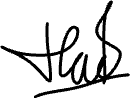 Faiz Noormiyanto, M.PdNIS. 19901021 201605 1 002